WER VERBIRGT SICH HINTER DIESEM BILD?___________________________________________________________________________➫ Hör gut zu und verbinde die Punkte!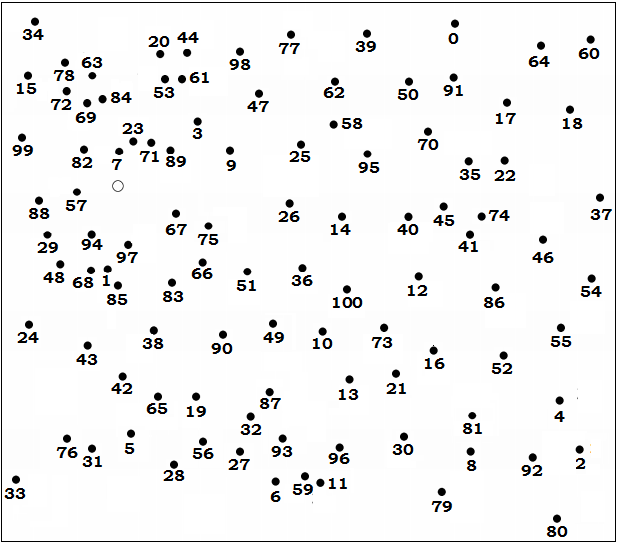 LEHRERBLATT:Eine ……………………………………………. !33, 24, 76, 43, 31, 42, 5, 65, 28, 56, 6, 59, 27, 19, 38, 85, 1, 97, 68, 48, 29, 57, 7, 69, 72, 63, 84, 23, 71, 53, 20, 44, 61, 89, 75, 51, 26, 95, 35, 46, 55, 4, 92, 79, 11, 87, 49, 36, 40, 86, 52, 81, 30, 13, 100, 12, 16, 21, 73